              Сведения о результатах деятельности учрежденияСведения об использовании закрепленного учреждениеммуниципального имущества- рисование нетрадиционными техниками;- коррекция речевого развития- математическое развитие;- развитие мелкой моторики.Потребители услуг (работ), которые оказываются за   плату в случаях, предусмотренных нормативными       правовыми (правовыми) актами                        дети в возрасте от 1 года 6 месяцев до прекращения образовательных отношенийПеречень разрешительных документов (с указанием     номеров, даты выдачи и срока действия), на основаниикоторых учреждение осуществляет деятельность        Лицензия на осуществление образовательной деятельности  № 203/16 от 28.03.2016 серия 76ЛО2 № 0000970 выдана Департаментом образования Ярославской области.  Срок действия – бессрочноЛицензия на осуществление медицинской деятельности. № ЛО-76-01-001971   от 15.08.2016 г. серия ЛО № 0002097 выдана Департаментом здравоохранения и фармации  Ярославской области.Срок действия – бессрочноСреднегодовая численность работников учреждения     32,6Средняя заработная плата работников учреждения      19116,30Состав наблюдательного совета автономного учреждения(фамилия, имя, отчество, должность):                Представители учредителя                            Деревянчук Любовь Ивановна- главный специалист отдела дошкольного образования Департамента образования Администрации городского округа город РыбинскСамсонова Вероника Евгеньевна – ведущий специалист отдела дошкольного образования Департамента образования Администрации городского округа город РыбинскПредставители собственника имущества                Бачурина Ирина Алексеевна - ведущий специалист отдела управления муниципальным имуществом Департамента имущественных и земельных отношений Администрации городского округа город РыбинскПредставители общественности                        Цветкова Ирина Вячеславовна - представитель общественностиМилорадова Ирина Вячеславовна - представитель общественностиХлапова Юлия Александровна - представитель общественностиПредставители трудового коллектива                  Сергеева Наталья Алексеевна – воспитатель детского сада № 88Ихионкова Ксения Валерьевна- музыкальный руководитель детского сада № 88Гуляева Наталья Викторовна – старший воспитатель детского сада № 88 Представители иных государственных органов, органов местного самоуправления                             -                     Показатель                     На началогодаНа конецгодаКоличество штатных единиц учреждения                38,5039,00 N п/пНаименование показателя     деятельности      Единицаизмерения2-й пред-шествующийгод2-й пред-шествующийгод1-й пред-шествующийгод1-й пред-шествующийгодОтчетныйгодОтчетныйгод 1 Изменение (увеличение, уменьшение) балансовой (остаточной) стоимости нефинансовых активов   относительно           предыдущего отчетного  года                 Бал.Ост.Бал.Ост.Бал.Ост. 1 Изменение (увеличение, уменьшение) балансовой (остаточной) стоимости нефинансовых активов   относительно           предыдущего отчетного  года                 %       7,03,58,75,35,1-8,1 2 Общая сумма            выставленных требований в возмещение ущерба по недостачам и хищениям  материальных ценностей,денежных средств, а    также от порчи   материальных ценностей т.р.     0,90,90,90,9 3 Изменения (увеличение, уменьшение) дебиторскойзадолженности:         т.р.     385,9385,9-634,9-634,9202,2202,2 3 в разрезе поступлений: 212,5212,5-495,2-495,2129,5129,5 3 в разрезе выплат:     173,4173,4-139,7-139,772,772,7 4 Изменения (увеличение, уменьшение)            кредиторской   задолженности:     т.р.    -2480,9-2480,9-577,4-577,4256,6256,6 4 в разрезе поступлений: 73,473,428,028,0166,7166,7 4 в разрезе выплат:      -2554,3-2554,3-605,4-605,489,989,9 5 Доходы, полученные     учреждением от оказанияплатных услуг          (выполнения) работ     т.р.     2929,42929,43066,83066,83541,53541,5 6 Цены (тарифы) на    платные услуги          (работы), оказываемые  потребителям          рублей   6 - присмотр и уход за детьми рублей    138138138138148,4148,4 6 Платные  образовательные  услуги, в   том числе по видам     услуг:    - раннее обучение чтению,- рисование нетрадиционными техниками- хореография      - коррекция речевого развития-математическое развитие-развитие мелкой моторикирублей    100100100100100100100100100200100100100200120   120120250120120120   120120250120120 7 Исполнение             муниципального задания %        93,293,294,794,71001008 Осуществление       деятельности  в         соответствии с         обязательствами  перед  страховщиком по        обязательному          социальному страхованию%        100100100100100100 9 Общее количество       потребителей,          воспользовавшихся      услугами (работами)    учреждения, в том      числе:             человек  126126137137137137 9 бесплатными, в том     числе по видам услуг:  человек  126126137137137137 9 платными услугами  человек 12612613713713713710 Средняя стоимость      получения платных услуг для потребителей, в томчисле по видам   (расшифровать):  т.р.    10 - присмотр и уход за детьмит.р.    25,1625,1618,8218,8220,9320,9310 - раннее обучение чтениют.р.     2,052,052,302,302,572,5710 - рисование нетрадиционными техниками                т.р.    0,950,951,171,171,271,2710 - хореографият.р.1,471,472,252,252,162,1610 - коррекция речевого развитият.р.--2,432,433,963,9610 - развитие мелкой моторикит.р.----2,012,0110 - математическое развитиет.р.----1,871,8711 Поступления, в разрезе поступлений,           предусмотренных планом финансово-хозяйственнойдеятельности           учреждения:        т.р.     На начало годаНа конец годаНа начало годаНа конец годаНа начало годаНа конец года11 Поступления, в разрезе поступлений,           предусмотренных планом финансово-хозяйственнойдеятельности           учреждения:        т.р.     17840,517482,716240,715766,217192,616344,712 Выплаты, в разрезе     выплат, предусмотренныхпланом финансово -     хозяйственной          деятельности           учреждения:          т.р.     На начало годаНа конец годаНа начало годаНа конец годаНа начало годаНа конец года12 Выплаты, в разрезе     выплат, предусмотренныхпланом финансово -     хозяйственной          деятельности           учреждения:          т.р.     18248,716990,216240,715448,517192,61607913 Прибыль после          налогообложения в    отчетном периоде      т.р.     ------ N п/п   Наименование        показателя      Единица  измерения 2-й пред-   шествующий  год         2-й пред-   шествующий  год         1-й пред-   шествующий  год         1-й пред-   шествующий  год         Отчетный годОтчетный год N п/п   Наименование        показателя      Единица  измерения   на  начало года  на  конецгода   на  начало года  на  конецгода   на  начало года  на  конецгода  1 Общая балансовая   (первоначальная)   стоимость         имущества, в том   числе:             т.р.      8882,69507,39507,310335,010335,010856,9 1 балансовая         стоимость          недвижимого        имущества          т.р.      7087,67087,67087,67087,67087,67087,6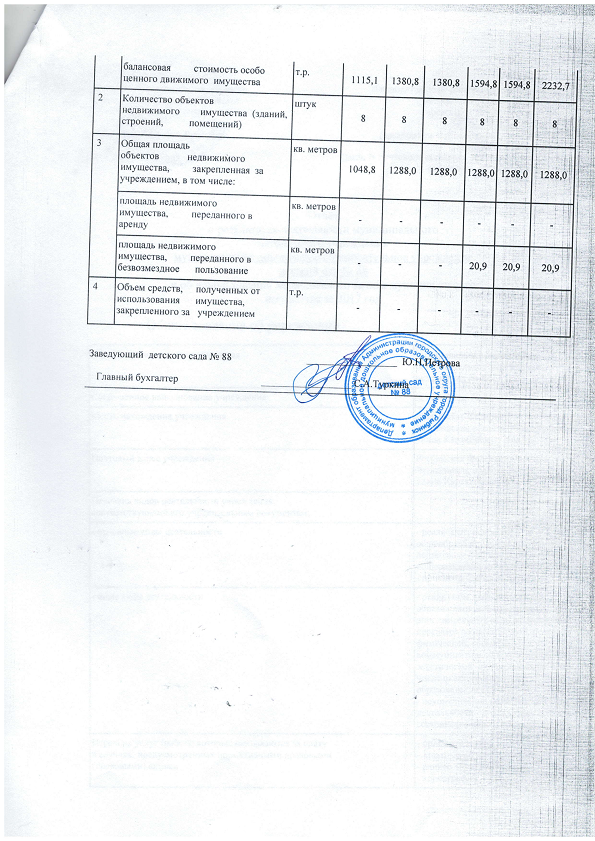 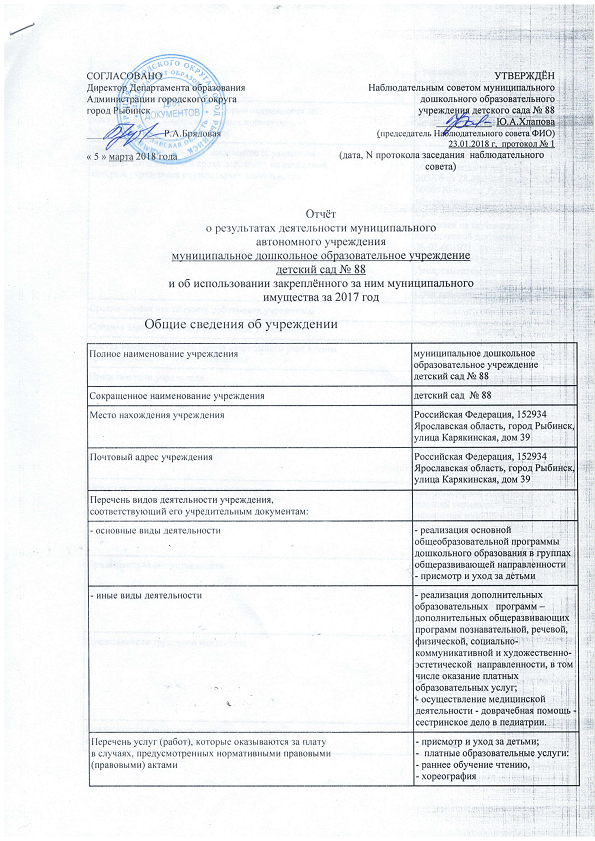 